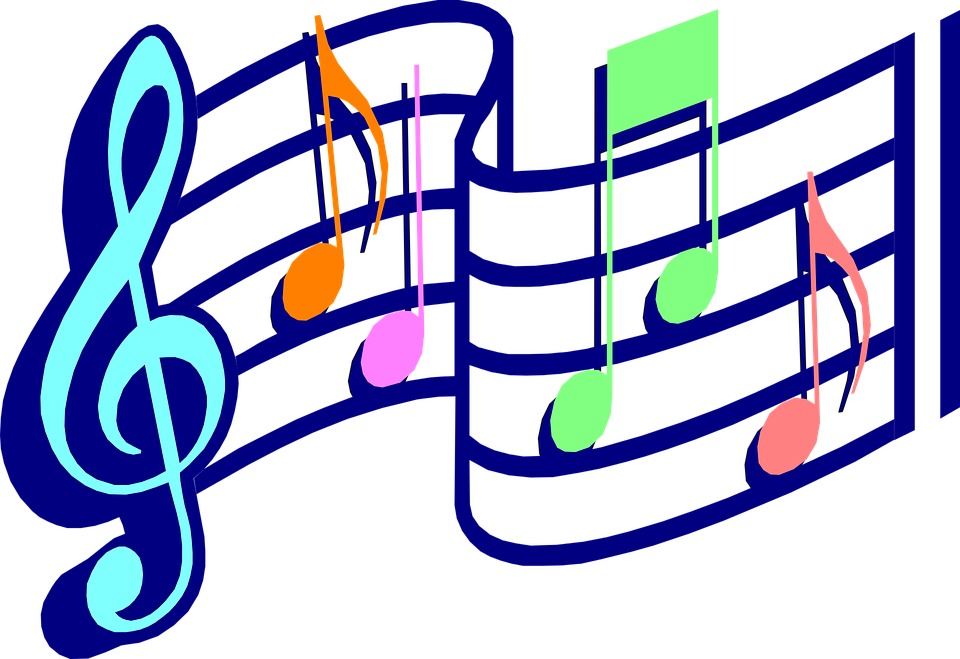 Calling all of our KS2 budding opera singers!As you all know, year 4 and Mrs Hague, would normally have been working hard to produce an opera performance with a team of musicians from Sottish Opera. The year five children would also have been looking forward to a visit to the theatre Royal, to watch a matinee performance by Opera North.   This was meant to be a VERY operatic term!However, all is not lost…Scottish Opera have produced an interactive online opera for children. It is composed by Alan Penman and presented by Alan and Lucy (I am sure that many of you will recognise them from our previous Scottish Opera projects in school).It is called 'Fever'.the link is www.scottishopera.org.uk/join-in/fever-onlineI would like to challenge you to learn the songs along with the Scottish Opera team…I think that all of our KS2 children will enjoy it.  Hopefully, we might even get to perform it all together in school sometime!Let me know how you get on.Happy singing!Mrs. Hague.Fever Online | Scottish OperaFever! Music Alan Penman Words Allan Dunn Illustrations Iain Piercy. Some people think opera is only about things that happened a long time ago. Well, this opera is all about a young boy who is struck down by a mystery illness and rushed to hospital.www.scottishopera.org.uk